Papyrus grec 09 = Oxyrhynchus 402Trouvé à Oxyrhynchus, ÉgypteTaille 8 x 5,2 cm, copié dans le 3ième siècle de notre èrePublié par Bernard Grenfell & Arthur S. Hunt en 19031 Jean 4 : 11-121 Jean 4 : 11-121 Jean 4 : 11-12Ο ΘΣ ΤΑΠΡΙΣΕΝ ΗΜΑΣ, ΚΑΙ ΗΜΕΙΣΟΦΕΙΛΟΜΕΝ ΑΛΛΗΛΟΥΣ ΑΓΑΠΑΝ ΘΝΟΥΔΕΙΣ ΠΩΠΟΤΕ ΤΕΘΕΑΤΑΙ.ΤΟΝΕΙΝ ΕΑΝ ΑΓΑΠΩΜΕΝ ΑΛΛΗΛΟΥΣ, Ο ΘΣ Ε ΗΜΙΝ ΜΕΝΕΙ ΚΑΙ Η ΑΓΑΠΗ ΑΥΤΟΥ ΤΕΤΕΛΕΙΩΜΕΝΗ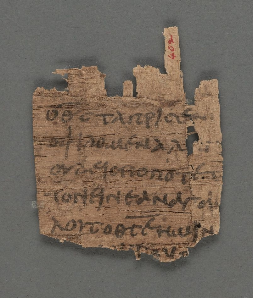 
ὁ θεὸς τάπρισεν ἡμᾶς, καὶ ἡμεῖς 
ὀφείλομεν ἀλλήλους ἀγαπᾶν. θεὸν 
οὐδεὶς πώποτε τεθέαται.τονειν ἐὰν ἀγαπῶμεν ἀλλή-
λους, ὁ θεὸς ἐν ἡμῖν μένει καὶ ἡ ἀγάπη αὐτοῦ τετελειωμένη ἐστίν1 Jean 4 : 14-171 Jean 4 : 14-171 Jean 4 : 14-17ΑΠΕΣΤΑΛΚΕΝ ΤΟΝ ΥΝ ΣΩΤΗΡΑ ΤΟΥ ΚΟΣΜΟΥ ΟΣ ΕΑΝ ΟΜΟΛΟΓΗΣΗΙ ΟΤΙ ΙΗΣ ΕΣΤΙΝ Ο ΥΣ ΤΟΥΘΥ, Ο ΘΣ ΕΝ ΑΥΤΩΙ ΜΕΝΕΙ ΚΑΙΟ ΘΣ ΕΝ ΑΥΤΩ ΕΣΤΙΝ ΚΑΙ ΗΜΕΙΣ ΕΓΝΩΚΑΜΕΝ  ΚΑΙ ΠΕΠΙΣΤΕΥΚΑΜΕΝ ΤΗΝ ΑΓΑΠΗΝ ΗΝ ΕΧΙ Ο ΧΘΣΕΝ ΗΜΙΝ Ο ΘΣ ΑΓΑΠΗ ΕΣΤΙΝ, ΚΑΟ ΜΕΝΩΝ ΕΝ ΤΗΙ ΑΓΑΠΗΙ ΕΝ ΤΩΙΘΩ ΜΕΝΕΙ ΚΑΙ Ο ΘΣ ΕΝ ΑΥΤΩΙ ΜΕ ΕΙ ΕΝ ΤΟΥΤΟΩ ΤΕΤΕΛΕΙΩΤΑΙ Η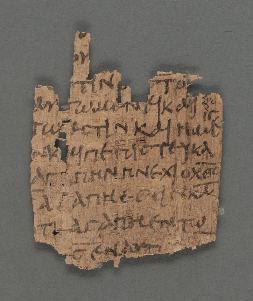 ἀπέσταλκεν τὸν υἱὸν σωτῆρα τοῦ κόσμου. Ὃς ἐὰν ὁμολογήσῃ ὅτι Ἰησοῦς ἐστιν ὁ υἱὸς τοῦθεοῦ, ὁ θεὸς ἐν αὐτῷ μένει καὶαὐτὸς ἐν τῷ θεῷ. καὶ ἡμεῖςἐγνώκαμεν καὶ πεπιστεύκαμεν τὴν ἀγάπην ἣν ἔχει ὁ θεὸςἐν ἡμῖν. Ὁ θεὸς ἀγάπη ἐστίν, καὶὁ μένων ἐν τῇ ἀγάπῃ ἐν τῷθεῷ μένει καὶ ὁ θεὸς ἐν αὐτῷμένει. Ἐν τούτῳ τετελείωται ἡNoir = texte visibleRouge = texte manquantSouligne = barre au-dessus originelle pour abréviationsCLEFTranscription en caractères modernes accentués, les abréviations élargies 